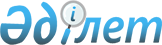 О внесении изменения в постановление акимата Мангистауской области от 31 июля 2015 года № 230 "Об утверждении регламентов государственных услуг в сфере архитектуры, градостроительства и строительства"
					
			Утративший силу
			
			
		
					Постановление акимата Мангистауской области от 28 февраля 2019 года № 30. Зарегистрировано Департаментом юстиции Мангистауской области 1 марта 2019 года № 3828. Утратило силу постановлением акимата Мангистауской области от 20 февраля 2020 года № 22
      Сноска. Утратило силу постановлением акимата Мангистауской области от 20.02.2020 № 22 (вводится в действие по истечении десяти календарных дней после дня его первого официального опубликования).
      В соответствии с Законом Республики Казахстан от 15 апреля 2013 года "О государственных услугах" и приказом Министра по инвестициям и развитию Республики Казахстан от 28 декабря 2018 года № 953 "О внесении изменений в некоторые приказы Министерства национальной экономики Республики Казахстан" (зарегистрирован в Реестре государственной регистрации нормативных правовых актов Республики Казахстан за № 18138) акимат Мангистауской области ПОСТАНОВЛЯЕТ:
      1. Внести в постановление акимата Мангистауской области от 31 июля 2015 года № 230 "Об утверждении регламентов государственных услуг в сфере архитектуры, градостроительства и строительства" (зарегистрировано в Реестре государственной регистрации нормативных правовых актов Республики Казахстан за № 2803, опубликовано в информационно-правовой системе "Әділет" 25 августа 2015 года) следующее изменение:
      подпункт 4) пункта 1 исключить.
      2. Государственному учреждению "Управление государственного архитектурно-строительного контроля Мангистауской области" (Т.Т. Асауов) обеспечить государственную регистрацию настоящего постановления в органах юстиции, его официальное опубликование в Эталонном контрольном банке нормативных правовых актов Республики Казахстан и средствах массовой информации, размещение на интернет–ресурсе акимата Мангистауской области.
      4. Контроль за исполнением данного постановления возложить на заместителя акима Мангистауской области Килыбай Н.И.
      5. Настоящее постановление вступает в силу со дня государственной регистрации в органах юстиции и вводится в действие по истечении десяти календарных дней после дня его первого официального опубликования.
					© 2012. РГП на ПХВ «Институт законодательства и правовой информации Республики Казахстан» Министерства юстиции Республики Казахстан
				
      Аким Мангистауской области 

Е. Тугжанов
